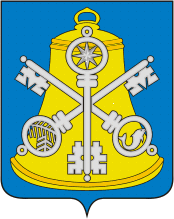 Собрание Корсаковского городского округаРЕШЕНИЕПринято    18.12.2019      №      106        .На   24  - м      заседании     6-го  созываОб             установлении             границ территориального         общественного самоуправления      (город     Корсаков, улица Чапаева, дом  № 3а)На основании статьи 27 Федерального закона от 06.10.2003 № 131-ФЗ «Об общих принципах организации местного самоуправления в Российской Федерации», статьи 
18 Устава муниципального образования «Корсаковский городской округ» Сахалинской области, ходатайства инициативной группы граждан, проживающих в доме № 3а
по улице Чапаева города Корсакова Сахалинской области, Собрание РЕШИЛО: Установить границы территории, на которой осуществляется территориальное общественное самоуправление в доме № 3а по улице Чапаева города Корсакова Сахалинской области, которые проходят по следующим границам (согласно прилагаемой схеме): - с северо-западной стороны по границам земельных участков с кадастровыми номерами 65:04:0000011:243, 65:04:0000011:220;- с северо-восточной стороны по границе земельного участка с кадастровым номером 65:04:0000011:208;- с юго-восточной стороны по границам земельных участков с кадастровыми номерами 65:04:0000011:229, 65:04:0000011:585, 65:04:0000011:166 и по красной линии улицы Чапаева;- с юго-западной стороны ориентировочно в 20 метрах от многоквартирного дома по улице Окружной, 64.Координатное описание границ территории ТОС: 2.  Опубликовать настоящее решение в газете «Восход». Председатель Собрания Корсаковского  городского округа                                                                             Л.Д. ХмызМэр Корсаковского городского округа                                                            	         Т.В. МагинскийОбозначение характерных точек границ ТОСОбозначение характерных точек границ ТОСКООРДИНАТЫ, МКООРДИНАТЫ, МКООРДИНАТЫ, МОбозначение характерных точек границ ТОСОбозначение характерных точек границ ТОСхyy118651.346282.486282.48228664.576294.156294.1538676.698676.698676.696299.6048700.008700.008700.006304.0058721.508721.508721.506310.5068753.328753.328753.326321.8278772.768772.768772.766334.4488780.848780.848780.846325.9098804.758804.758804.756343.29108811.388811.388811.386348.77118797.098797.098797.096366.02128794.328794.328794.326363.72138789.978789.978789.976368.99148772.608772.608772.606376.12158730.588730.588730.586335.87168688.798688.798688.796329.47178660.788660.788660.786304.15188662.198662.198662.196301.47198656.448656.448656.446298.40208655.778655.778655.776299.62218640.428640.428640.426285.7518651.348651.348651.346282.48Площадь территории ТОСПлощадь территории ТОСПлощадь территории ТОС                      4351 м² 